Муниципальное автономное дошкольное образовательное учреждение детский сад № 160 города Тюмени(МАДОУ д/с № 160 города Тюмени)Проект на тему:«Развитие детей дошкольного возраста: от познавательной активности через самореализацию их творческой индивидуальности к развитию индивидуальных способностей» был представлен на III городской научно-практической конференция работников образования «Профессионально-личностное развитие педагога: от выбора механизмов мотивации и рефлексии достигнутых результатов к проектированию новых «вершин»Проект подготовили: старший воспитатель Донских Т.П., воспитатель Богданова Л.Н. Тюмень, январь 2023 г. Проект на тему: «Развитие детей дошкольного возраста: от познавательной активности через самореализацию их творческой индивидуальности к развитию индивидуальных способностей» был представлен на III городской Научно-практической конференции среди работников образования города Тюмени. Дошкольное детство является очень важным и благоприятным периодом для развития талантливых детей. На сегодняшний день не разработана единая диагностика для выявления детей, относящихся к категории «талантливых». Самый интенсивный период развития- это дошкольный период. Поэтому в нашем детском саду мы разработали систему поддержки талантливых детей и индивидуально-ориентированные программы для них.Работа с талантливыми детьми внутри дошкольного учреждения включает в себя пять этапов работы. I этап – Сбор и анализ информации   Подбор методов педагогической диагностики воспитанников, родителей (наблюдение за детьми, индивидуальные беседы с целью выяснения уровня знаний способностей детей)   Анализ результатов педагогической диагностикиII этап – методическое обеспечение Оптимизация проектирования воспитательно-образовательного процесса:1. Проведение педагогической диагностики, с целью выяснения уровня знаний детей2. Создание ситуации вовлечения детей в творческий процесс для развития их индивидуальных способностей3. Подготовка консультативного материала для родителей. Привлечение родителей к совместной с детьми деятельности.III этап Реализация запланированных мероприятий по развитию индивидуальных способностей детейМероприятия:«Мы — ищем таланты» (выявление детей с музыкальными и танцевальными способностями»;«Я лучше всех рассказываю стихи» (умение выразительно рассказывать стихотворения);«Мама, папа, я – спортивная семья» (самая спортивная семья);«Умелые руки» (творческие работы детей);«Юный художник» (выявление художественно-эстетических способностей).IV этап – Ожидаемый результатВыявление талантливых детей.V этап – подготовка к презентации и презентация итогов деятельности по развитию детей   Обобщить опыт работы и оформить в виде презентации материал представить в методический кабинет ДОУ.Ожидаемый результат деятельности:Для воспитателей:Повысится качество работы с детьми через использование различных видов деятельности.Для детей:Проявятся способности детей в разных видах деятельности:- познавательной- творческой- конструктивной- музыкальной- танцевальной-театральной.Формируются навыки коммуникативного общения и умение детей работать в группе.Цель опыта работы стало: создание условий для развития детей дошкольного возраста: от познавательной активности через самореализацию их творческой индивидуальности к развитию индивидуальных способностей.Задачи, которые мы перед собой поставили - это: 1. Обучать навыкам работы с художественными материалами в свободной художественной деятельности2. Развивать у детей познавательные и творческие способности через свободную коллективную изобразительную деятельность. 3. Привлечь родителей в воспитательно-образовательный процесс через проведение консультаций, развлечений, организацию совместной с детьми изобразительной деятельности, а также для обогащения предметно-развивающей среды (путем использования творческих работ детей).О значении изобразительной деятельности в дошкольном возрасте писали художники, педагоги, психологи (М. А. Васильева, Т. С. Комарова, В. Б. Косминская, Е. А. Флерина Г. В. Сухорукова и другие).Наша цель (как и 100 лет назад, была поставлена известным выдающимся педагогом Е.А. Флериной) – изучение ребенка. Путь изучения ребенка – его проявления, его деятельности в познании окружающего мира. И рисунок, как одна из многих деятельностей ребенка, является средством изучения его.Поэтому был проведен анализ по трудам выдающегося педагога своего времени Е.А. Флериной, которая делала акцент на анализ свободного художественного творчества детей дошкольного возраста, уделяя особое внимание младшему дошкольному периоду в развитии ребенка, так называемому «каракульному периоду». Евгения Александровна писала: «…нас интересует не только эволюция формы детского рисунка, но и эволюция содержания его, и психологический процесс рисования; лишь процесс, форма и содержание рисунка дадут нам картину этапов развития личности ребенка…»Она утверждала, что: «Говоря о детском рисунке, следует особое внимание уделить самым первым шагам рисовального процесса, так называемому «каракульному» периоду. Этот период в литературе не разработан, а между тем он имеет огромное педагогическое значение. Мы его называем периодом увлечения процессом рисования или процессуальностью. Этот период является фундаментом в развитии личности ребенка, однако, в отношении его мы делаем большие педагогические ошибки.У ребенка процессуальность мы наблюдаем, как самостоятельный период детской жизни, в котором вопрос о результатах, о цели, о содержании деятельности либо вовсе отсутствует, либо появляется в ничтожной степени. Обычно, этот период охватывает возраст до 4-х лет и выявляется решительно во всех областях деятельности ребенка (в игре, в труде, в постройках, в лепке и т.д.У более старших детей – 6, 7-ми лет наблюдается увлечение процессом, как период в работе с тем или иным материалом, он наблюдается в тех случаях, когда ребенку приходится иметь дело с совершенно незнакомым ему материалом, инструментом »Работая над этой темой, была  поставлена цель: создание условий для развития познавательного интереса детей в процессе опытно – экспериментальной деятельности через изобразительную деятельность в свободном коллективном нетрадиционном творчестве.  В соответствии с выбранной темой по самообразованию и выявлению и дальнейшему развитию талантливых детей в ДОУ была разработана образовательная программа дополнительного дошкольного образования на основе федерального образовательного стандарта дошкольного образования и действующей нормативно-правовой базы РФ в сфере образования, а также устава и лицензии МАДОУ д/с № 160 города Тюмени В ходе деятельности была сформирована модель по образовательным направлениям по развитию детей в результате их свободной творческой деятельности. 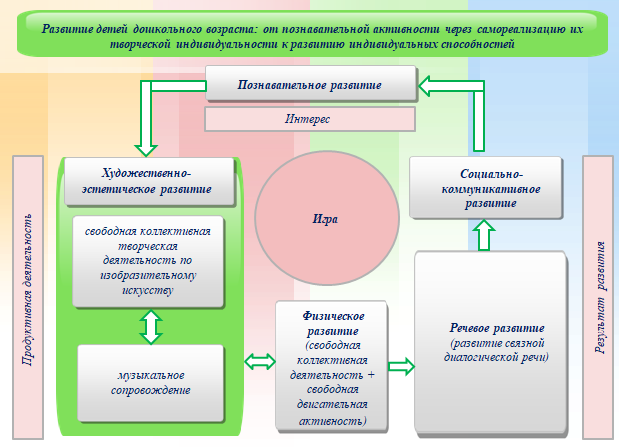 С самого рождения ребенок является первооткрывателем, исследователем того мира, который его окружает. Так и ребенок усваивает все прочно и надолго, когда слышит, видит и делает сам. Учеными доказано, что чем больше органов чувств одновременно участвуют в процессе познания, тем лучше человек ощущает, запоминает, осмысливает, понимает, усваивает, закрепляет изучаемый материал.      Мы знаем, что основной вид деятельности ребенка является игра. Интерес к познанию окружающего мира дает «толчок» к самовыражению ребенка в творчестве. Музыкальное сопровождение помогает воссоздать определенные образы из окружающего мира, настраивает детей на необходимый темп совместной продуктивной деятельности. Идет активное развитие образного мышления. В процессе свободной изобразительной деятельности, работает мелкая моторика рук, задействованы оба полушария головного мозга, что способствует развитию всех психических процессов в организме ребенка. Если дети не ограничены в творчестве в движении, т.к. отсутствует соответствующая мебель, дети естественным образом ощущают себя, рисуя на любых поверхностях, в том числе и на полу.  Их физическая активность не ограничена и позволяет перемещаться, выбирая для себя место для дальнейшего творчества, идет активное речевое общение между детьми. Ребенок начинает определять свою роль в социуме, идет социально-коммуникативное развитие, определение себя в коллективе, обществе. Таким образом, у детей появляются новые интересы в познании окружающего мира. Непосредственный контакт  ребенка с предметами или материалами, элементарные опыты с ними, позволяют узнать их свойства, качества, возможности, желание узнать больше, изучение информации обогащают яркими образами окружающего мира. Личный опыт по изучению свободного детского творчества показал, что используя материалы в свободном художественном творчестве, дети уделяют огромное значение изображению сказок. Ведь сказки и внутренний мир ребёнка неотделимы друг от друга.Если предложить детям природные материалы, такие как гербарий, в изображении осени как времени года, дети начинают рассказывать о том, что они изображают осенний лес, в котором живут три поросенка и серый волк; если дети учатся передавать настроение зимы, для них немаловажным оказывается изображение снежного городка, с которым связаны положительные воспоминания, и вдруг неожиданно они начинают рассказывать о том, что в этом снежном городке будут жить Кай и Герда из сказки Г.Х. Андерсона «Снежная Королева». Одновременно они начинают рассказывать о правилах поведения на улице, о том как важно быть дружелюбными и стремиться к взаимопомощи и быть осторожными в общении с незнакомыми взрослыми людьми.  Воспитательные возможности сказки огромны: ее тематика не ограничена и может удовлетворить любые интересы и желания ребенка. Через сказку дети знакомятся с окружающим миром — через образы, краски, звуки, музыку. Умело поставленные воспитателем вопросы побуждают дошколят думать, анализировать, делать выводы и обобщения. В процессе работы над выразительностью реплик персонажей, собственных высказываний активизируется словарь ребенка, совершенствуется звуковая культура речи. В результате ребенок познает мир умом и сердцем, выражая свое отношение к добру и злу; познает радость, связанную с преодолением трудностей общения, неуверенности в себе.Изображая сказки, дети отрабатывают и с точки зрения психологии свои детские страхи. Анализируют способы выхода из тех или иных сложных ситуаций. 
  Экспериментальная и художественная работа в нашем ДОУ с детьми опирается на наблюдениях в природе в теплый и холодный период. Особое внимание мы уделяем теплому периоду, когда дети много времени проводят на воздухе. Мы стараемся закрепить, уточнить уже усвоенные детьми знания, познакомить с новыми материалами в занимательной, игровой форме. Чтобы провести эксперимент самостоятельно и в полном объеме, ребенок должен уметь управлять своими органами чувств, анализировать полученные с их помощью сведения, выполнять определенные действия, использовать инструменты, проговаривать свои действия и формулировать выводы, объяснять результаты своей работы.                         Творческий опыт работы с детьми показал, что экспериментальная деятельность вовлекает, «притягивает» к себе не только воспитанников нашей группы, но и их родителей. Известно, что ни одну воспитательную или образовательную задачу нельзя успешно решить без плодотворного контакта с семьей.      Выдающиеся педагоги прошлого были убеждены, главными воспитателями ребенка в дошкольном детстве являются родители. Но для того, что бы они правильно воспитывали своего ребенка, педагогам необходимо взаимодействовать с родителями, вовлекать их в свою работу. Это подчеркивал А.С. Макаренко и др.Д. И. Писарев утверждал, что забота об эстетическом развитии ребенка должна начинаться в семье и как можно раньше. Рекомендовал  создание  в домашней  обстановке развивающей среды «для радостного созерцания прекрасного», а также методы и приемы, которые позволяли бы матерям в процессе тактичного и деликатного общения «не учить детей искусству, а побуждать наслаждаться изящным»Именно в семье закладываются основы развития изобразительной деятельности детей. Одним из условий правильного воспитания, в частности развития изобразительной деятельности детей, являются педагогические знания родителей. Не все родители понимают значимость этой деятельности. Рисуя, ребенок проявляет свое стремление к познанию окружающего мира, и по рисунку в определенной степени можно выяснить уровень этого познания. Чем более развито у детей восприятие, наблюдательность, чем шире запас их представлений, тем полнее и точнее отражают они действительность в своем творчестве, тем богаче, выразительнее их рисунки. Изобразительная деятельность ребенка теснейшим образом связана не только с отдельными функциями (восприятием, памятью, мышлением, воображением), но и с личностью в целом. В процессе изобразительной деятельности развивается ручная умелость, зрительно-двигательная координация, необходимые для подготовки ребенка к письму. В процессе изобразительной деятельности осуществляются и задачи всестороннего развития личности ребенка: умственное развитие и эстетическое отношение к действительности, нравственное воспитание.В процессе педагогического руководства изобразительной деятельностью детей младшего дошкольного возраста надо учитывать ряд особенностей. Флерина Е.А. отмечает, что у детей этого возраста в рисунке, лепке возникает так называемый «временной» образ. Например, нарисовав дом зайчика, ребенок наносит на него сплошную шриховку: «Дом сгорел, зайчик убежал в лес». Этот пример показывает, что для детей важна динамика развития образа. Они воспринимают изображение в определенном временном соотношении, стремятся к активным действиям, поэтому и возникают «живые» образы.Художественное творчество детей в игровой форме, дает основу для прочного сотрудничества  взаимодействия дошкольного учреждения и семьи. Родители принимают активное участие: в оформлении выставок в ДОУ, в проведении мастер-классов, в обмене опытом домашнего творчества, в совместном чтении с детьми самодельной художественной литературы по сказкам (где иллюстрации изображены детьми), а также в проведении опытно-экспериментальной работы с детьми по свойствам природных материалов (как результат причинно-следственных связей в природе), в умении смешивать цвета для получения желаемого цвета. Положительные результаты в воспитании детей, связанные с изобразительной деятельностью   достигаются при умелом сочетании разных форм сотрудничества, при активном включении в эту работу всех членов коллектива дошкольного учреждения и членов семей воспитанников.В ходе Опытно-экспериментальной работы проводилась диагностика в 2021 – 2022 уч. г. с детьми младшего дошкольного возраста трех групп: группа № 4 «Стрекозки», группа № 6 «Колокольчики», группа № 14 «Капельки». Списочный состав экспериментируем от каждой группы – 20 человек. В эксперименте приняли участие 60 детей. Работа состояла из трѐх этапов:- этап констатирующий эксперимент - целью которого являлось выявление исходного уровня развития познавательных, творческих способностей у детей младшего дошкольного возраста на начало учебного года.– этап - формирующий эксперимент Цель данного этапа - организация практической работы по развитию творческого воображения детей младшего дошкольного возраста посредством нетрадиционного рисования.3-  этап работы проводился с целью выявления уровня развития творческого воображения у детей младшего дошкольного возраста после проведенной практической работы был проведен контрольный эксперимент Определение уровня развития творческого воображения у детей      младшего дошкольного возраста.1 –й этап. Констатирующий эксперимент.На констатирующем этапе эксперимента мы выявили исходный уровень развития познавательных, творческих способностей у детей младшего дошкольного возраста.Нами были отобраны следующие диагностические методики:Методика № 1 «Дорисуй геометрическую фигуру» по методике Е. Торренса «Неполные фигуры»Методика № 2 «Что бывает круглым» (Т.С. Комарова)» Методика № 3 «Сказочная птица» (Н.В. Шайдурова) (Приложение № 1)В ходе проведения констатирующего этапа были получены следующие результаты:Методика № 1 «Дорисуй геометрическую фигуру» по методике Е. Торренса «Неполные фигуры».Цель: данная методика активизирует деятельность воображения, выявляя одно из умений - видеть целое раньше частей.Высокий уровень показали:        10 детейгруппа № 4 «Стрекозки» - 4 ребенка (20 %)группа №  6 «Колокольчики» - 3 детей (15 %)группа № 14 «Капельки» - 3 детей (15 %) У этих детей не возникало трудностей в дорисовывании фигур, в ходе беседы охотно рассказывали о своих рисунках.Средний уровень показал   21 ребенокгруппа № 4 «Стрекозки» - 7 детей (35 %)группа №  6 «Колокольчики» - 8 детей (40 %)группа № 14 «Капельки» - 6 детей (30 %)Воспитанники дорисовывают большинство фигур, но все рисунки схематичные без деталей;Низкий уровень 29 детейгруппа № 4 «Стрекозки» - 9 детей (45 %)группа №  6 «Колокольчики» - 9 детей (45 %)группа № 14 «Капельки» - 11 детей (55 %)Воспитанники рисуют либо рядом с заданной фигурой что-то свое, либо дают  беспредметное изображение; иногда не желали рисовать вообще.      3-й этап. Контрольный эксперимент.Целью контрольного этапа выявление динамики уровня развития творческого воображения у детей среднего дошкольного возраста ???По Методике № 1 «Дорисуй геометрическую фигуру» по методике Е. Торренса «Неполные фигуры».Цель: данная методика активизирует деятельность воображения, выявляя одно из умений - видеть целое раньше частей.Высокий уровень дети, показали в дорисовывании фигур, в ходе беседы охотно рассказывали о своих рисунках.На среднем уровне воспитанники, затруднялись дорисовать фигуру, рассказать о том, что изображено. Низкий уровень не был выявлен ни у одного ребёнка.Внедрение инноваций в работу дошкольного учреждения является важным условием реформирования и совершенствования системы дошкольного образования. Современный педагог – это тот, кто постоянно развивается, самообразовывается, ищет новые пути развития и образования детей. Не стоит забывать, что главной приоритетной задачей любого воспитателя является здоровье детей. Поход к детям должен быть творческий и игровой, исходящий из потребностей того или иного ребенка, из его личностных качеств для дальнейшего его правильного развития.Известный педагог И. Дистервег считал: «Тот, кто рисует, получает в течение одного часа больше, чем тот, кто девять часов только смотрит». Рисование - большая и серьезная работа для ребенка. Каждый ребенок в определенный период жизни с упоением рисует грандиозные композиции. Правда, как свидетельствует жизнь, увлечение это проходит и навсегда. Как сказал известный архитектор Бакминстера Фуллера: «Все дети рождаются гениями. Но, в первые шесть лет жизни мы убиваем все их таланты». Именно от нас зависит дальнейший успех детей, их желание изучать мир, делать его красивее и прекраснее. Вовлечение родителей в сферу педагогической деятельности, их заинтересованное участие в изобразительной деятельности необходимо для художественно-эстетического развития ребенка, поэтому детский сад и семья должны стремиться к созданию единого пространства развития ребенка.Создание студии для свободной изобразительной деятельности детей будет являться идеальной площадкой для их всестороннего развития.  